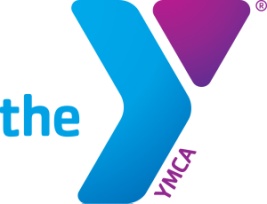 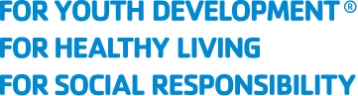 Iowa YMCA Competitive SwimmingAll Star Team NominationAll Star Team candidates should be committed to YOUTH DEVELOPMENT – positive role model, HEALTHY LIVING – taking an active role in a lifelong sport and SOCIAL RESPONSIBILITY – giving back and supporting others in their community.  They should show dedication to YMCA Swimming and great sportsmanship to all those around them.  Please submit a paragraph or two on how this swimmer demonstrates these traits.  This information will be printed in the all-star booklet and posted on the wall at the State Swim Meet.  Please also include a brief summary of your candidate that we can use to announce them when they receive their award.Each YMCA may nominate one (1) male and (1) female.  This information including a photo of each should be submitted no later than FEB 20, 2017Information to be included:YMCA Name:				Team Name: Person(s) Nominating: Candidate Name:				Age:		Gender:	Years on Team: Wall/Print Write Up: (between 200 – 300 words): Presentation Announcement at Meet (50 words): Submit via email to iowayswimming@gmail.com by FEB 20, 2017